APPEL A CANDIDATUREMASTER Professionnel          Il est porté  a la connaissance des étudiants titulaires de l’un des diplômes indiqués au tableau ci-dessous  que l’Institut Supérieur Des Etudes Technologique de Sidi Bouzid organise  un concours pour la sélection des candidatas pour les masters  professionnels proposés au cours de  l’année universitaire 2016/2017:Masters proposésComposition de dossierLe dossier doit être envoyé par poste recommandé ou rapide seulement à l’adresse suivante :Le dossier complet doit comporter les pièces suivantes :Un formulaire de candidature rempli à imprimer depuis le site de l’iset sidi bouzid et à signer par le candidatUne copie de la CINUne copie certifiée conforme à l’originale  du relevé des notes et de l’attestation du baccalauréatUne copie certifiée conforme à l’original du relevé des notes de chaque année d’études universitairesUne copie conforme du diplômeUne attestation du retrait d’inscription ou de réorientation  (s’il y a lieu)  02 photos d’identité02 enveloppes affranchies au tarif recommandé portant l’adresse exact du candidatEtapes de sélectionRemarques importantesLe candidat fournissant de fausse(s) donnée(s) lors de l’enregistrement de sa candidature sur le site  web sera automatiquement éliminé. Aucune réclamation à ce propos ne sera étudiée quelqu’en soit les raisons.Le candidat ne respectant pas  le calendrier, perd définitivement son droit à l’inscription en mastère.Les dossiers de candidatures doivent parvenir par courrier recommandé ou par rapide poste : 15 octobre 2016, le cachet de la  poste faisant foi.Titre du  ParcoursCapacité  d’accueilDiplômes demandésManagement et  développement des équipements agricoles« MDEA »25 -Licence appliquée en génie mécanique  - Licence fondamentale en génie mécanique  -Licence appliquée en équipements agricole  -Licence Co-construite  en génie mécanique - Licence équivalente obtenue à l’étranger- Maitrise en génie mécanique- Ingénieur en génie mécanique/ électromécanique Energies renouvelables et efficacité énergétique«  EnREE »25Licence appliquée en génie électrique Licence fondamentale en génie électriqueMaitrise en génie électrique /électroniqueIngénieur en génie électrique / électromécaniqueMaster en :………………………………………..ISET SIDI BOUZID  BP  377 route Gafsa km 1.5 SIDI BOUZID  9100Du 07 /10/2016 aux 15/10/2016Envoi  de dossier par poste  et inscription sur le siteDu   18/10/2016 au 20/10/2016La sélection préliminaire  et son  affichage sur le siteDu 24/10/2016 au 26/10/2016Test de sélection, entretient oralAu plus tard,  le 27/10/2016Affichage des résultats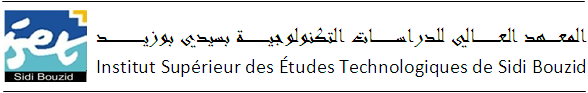 